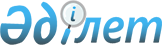 О внесении изменений и дополнений в решение маслихата от 8 января 2021 года № 442 "О бюджетах сел, сельских округов Узункольского района на 2021-2023 годы"Решение маслихата Узункольского района Костанайской области от 29 марта 2021 года № 29. Зарегистрировано Департаментом юстиции Костанайской области 6 апреля 2021 года № 9851
      Узункольский районный маслихат РЕШИЛ:
      1. Внести в решение маслихата "О бюджете сел, сельских округов Узункольского района на 2021-2023 годы" от 8 января 2021 года № 442, зарегистрировано в Реестре государственной регистрации нормативных правовых актов за № 9700, следующие изменения и дополнения:
      пункт 18 указанного решения изложить в новой редакции:
      "18. Утвердить бюджет сельского округа Обаған на 2021-2023 год согласно приложениям 13, 14 и 15 соответственно, в том числе на 2021 год в следующих объемах:
      1) доходы – 22800,0 тысяч тенге, в том числе по:
      налоговым поступлениям – 666,0 тысяч тенге;
      неналоговым поступлениям – 3,0 тысячи тенге;
      поступлениям от продажи основного капитала – 0,0 тысяч тенге;
      поступлениям трансфертов – 22131,0 тысяча тенге;
      2) затраты – 22800,0 тысяч тенге;
      3) чистое бюджетное кредитование – 0,0 тысяч тенге, в том числе:
      бюджетные кредиты – 0,0 тысяч тенге;
      погашение бюджетных кредитов – 0,0 тысяч тенге;
      4) сальдо по операциям с финансовыми активами – 0,0 тысяч тенге;
      5) дефицит (профицит) бюджета – 0,0 тысяч тенге;
      6) финансирование дефицита (использование профицита) бюджета – 0,0 тысяч тенге.";
      дополнить указанное решение пунктом 19-1 следующего содержания:
      "19-1. Учесть, что в бюджете сельского округа Обаған Узункольского района на 2021 год предусмотрено поступление целевых текущих трансфертов из районного бюджета, в том числе на изготовление и установку мини-футбольного поля.";
      пункт 42 указанного решения изложить в новой редакции:
      "42. Утвердить бюджет Узункольского сельского округа Узункольского района на 2021-2023 годы согласно приложениям 31, 32 и 33 соответственно, в том числе на 2021 год в следующих объемах:
      1) доходы – 132049,0 тысяч тенге, в том числе по:
      налоговым поступлениям – 16071,0 тысяча тенге;
      неналоговым поступлениям – 50,0 тысяч тенге;
      поступлениям от продажи основного капитала – 0,0 тысяч тенге;
      поступлениям трансфертов – 115928,0 тысяч тенге;
      2) затраты – 139977,1 тысяч тенге;
      3) чистое бюджетное кредитование – 0,0 тысяч тенге, в том числе:
      бюджетные кредиты – 0,0 тысяч тенге;
      погашение бюджетных кредитов – 0,0 тысяч тенге;
      4) сальдо по операциям с финансовыми активами – 0,0 тысяч тенге;
      5) дефицит (профицит) бюджета – -7928,1 тысяч тенге;
      6) финансирование дефицита (использование профицита) бюджета – 7928,1 тысяч тенге.";
      дополнить указанное решение пунктом 43-1 следующего содержания:
      "43-1. Учесть, что в бюджете Узункольского сельского округа Узункольского района на 2021 год предусмотрено поступление целевых текущих трансфертов из районного бюджета, в том числе на:
      оформление аллеи "Матери и ребенка" в селе Узунколь;
      устройство тротуара по улице Аблайхана, участок № 2 в селе Узунколь;
      средний ремонт участка автомобильной дороги подъезд к центральной районной больнице.";
      приложения 13, 31 к указанному решению изложить в новой редакции согласно приложениям 1, 2 к настоящему решению.
      2. Настоящее решение вводится в действие с 1 января 2021 года. Бюджет сельского округа Обаған на 2021 год Бюджет Узункольского сельского округа на 2021 год
					© 2012. РГП на ПХВ «Институт законодательства и правовой информации Республики Казахстан» Министерства юстиции Республики Казахстан
				
      Председатель сессии 

Н. Кисыков

      Секретарь Узункольского районного маслихата 

А. Бараншина
Приложение 1
к решению маслихата
от 29 марта 2021 года
№ 29Приложение 13
к решению маслихата
от "8" января 2021 года
№ 442
Категория
Категория
Категория
Категория
Категория
Сумма, тысяч тенге
Класс 
Класс 
Класс 
Класс 
Сумма, тысяч тенге
Подкласс
Подкласс
Подкласс
Сумма, тысяч тенге
НАИМЕНОВАНИЕ
Сумма, тысяч тенге
I. Доходы
22800,0
1
Налоговые поступления
666,0
04
Налоги на собственность
666,0
1
Налоги на имущество
23,0
3
Земельный налог
43,0
4
Налог на транспортные средства
600,0
2
Неналоговые поступления
3,0
01
Доходы от государственной собственности
3,0
5
Доходы от аренды имущества, находящегося в государственной собственности
3,0
4
Поступления трансфертов 
22131,0
02
Трансферты из вышестоящих органов государственного управления
22131,0
3
Трансферты из районного (города областного значения) бюджета
22131,0
Функциональная группа 
Функциональная группа 
Функциональная группа 
Функциональная группа 
Функциональная группа 
Сумма, тысяч тенге
Функциональная подгруппа 
Функциональная подгруппа 
Функциональная подгруппа 
Функциональная подгруппа 
Сумма, тысяч тенге
Администратор бюджетных программ 
Администратор бюджетных программ 
Администратор бюджетных программ 
Сумма, тысяч тенге
Программа
Программа
Сумма, тысяч тенге
НАИМЕНОВАНИЕ
Сумма, тысяч тенге
II. Затраты
22800,0
01
Государственные услуги общего характера
13102,0
1
Представительные, исполнительные и другие органы, выполняющие общие функции государственного управления
13102,0
124
Аппарат акима города районного значения, села, поселка, сельского округа
13102,0
001
Услуги по обеспечению деятельности акима города районного значения, села, поселка, сельского округа
13102,0
07
Жилищно-коммунальное хозяйство
9115,0
3
Благоустройство населенных пунктов
9115,0
124
Аппарат акима города районного значения, села, поселка, сельского округа
9115,0
008
Освещение улиц в населенных пунктах
623,0
011
Благоустройство и озеленение населенных пунктов
8492,0
12
Транспорт и коммуникации
583,0
1
Автомобильный транспорт
583,0
124
Аппарат акима города районного значения, села, поселка, сельского округа
583,0
013
Обеспечение функционирования автомобильных дорог в городах районного значения, селах, поселках, сельских округах
583,0
III. Чистое бюджетное кредитование
0,0
IV. Сальдо по операциям с финансовыми активами
0,0
V. Дефицит (профицит) бюджета
0,0
VI. Финансирование дефицита (использование профицита) бюджета
0,0Приложение 2
к решению маслихата
от "29" марта 2021 года
 № 29Приложение 31
к решению маслихата
от "8" января 2021 года
№ 442
Категория
Категория
Категория
Категория
Категория
Сумма, тысяч тенге
Класс 
Класс 
Класс 
Класс 
Сумма, тысяч тенге
Подкласс
Подкласс
Подкласс
Сумма, тысяч тенге
НАИМЕНОВАНИЕ
Сумма, тысяч тенге
I. Доходы
132049,0
1
Налоговые поступления
16071,0
01
Подоходный налог
733,0
2
Индивидуальный подоходный налог
733,0
04
Налоги на собственность
15338,0
1
Налоги на имущество
164,0
3
Земельный налог
841,0
4
Налог на транспортные средства
14333,0
2
Неналоговые поступления
50,0
01
Доходы от государственной собственности
50,0
5
Доходы от аренды имущества, находящегося в государственной собственности
50,0
4
Поступления трансфертов 
115928,0
02
Трансферты из вышестоящих органов государственного управления
115928,0
3
Трансферты из районного (города областного значения) бюджета
115928,0
Функциональная группа 
Функциональная группа 
Функциональная группа 
Функциональная группа 
Функциональная группа 
Сумма, тысяч тенге
Функциональная подгруппа 
Функциональная подгруппа 
Функциональная подгруппа 
Функциональная подгруппа 
Сумма, тысяч тенге
Администратор бюджетных программ 
Администратор бюджетных программ 
Администратор бюджетных программ 
Сумма, тысяч тенге
Программа
Программа
Сумма, тысяч тенге
НАИМЕНОВАНИЕ
Сумма, тысяч тенге
II. Затраты
139977,1
01
Государственные услуги общего характера
28237,9
1
Представительные, исполнительные и другие органы, выполняющие общие функции государственного управления
28237,9
124
Аппарат акима города районного значения, села, поселка, сельского округа
28237,9
001
Услуги по обеспечению деятельности акима города районного значения, села, поселка, сельского округа
28237,9
07
Жилищно-коммунальное хозяйство
78180,0
3
Благоустройство населенных пунктов
78180,0
124
Аппарат акима города районного значения, села, поселка, сельского округа
78180,0
008
Освещение улиц в населенных пунктах
19760,0
011
Благоустройство и озеленение населенных пунктов
58420,0
12
Транспорт и коммуникации
33559,2
1
Автомобильный транспорт
33559,2
124
Аппарат акима города районного значения, села, поселка, сельского округа
25565,0
013
Обеспечение функционирования автомобильных дорог в городах районного значения, селах, поселках, сельских округах
25565,0
045
Капитальный и средний ремонт автомобильных дорог в городах районного значения, селах, поселках, сельских округах
7994,2
III. Чистое бюджетное кредитование
0,0
IV. Сальдо по операциям с финансовыми активами
0,0
V. Дефицит (профицит) бюджета
-7928,1
VI. Финансирование дефицита (использование профицита) бюджета
7928,1